                                                                                      		Conakry, le 02 Mai 2023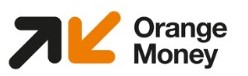 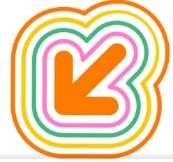 Communiqué Chers clients,Nous vous informons qu'en raison d'un incident technique, nos services Orange Money sont momentanément indisponibles via les menus  #144#, #142# et #143#. Vous pouvez cependant continuer à utiliser les services via l'application Orange Money Afrique et via Orange Money Pro pour les points de vente et les partenaires marchands.Nos équipes techniques sont mobilisées pour rétablir dans les plus brefs délais les services via les menus #144#, #142# et #143#.Orange Finances Mobiles Guinée s'excuse pour les désagréments causés et compte sur votre bonne compréhension.Pour le grand public : l'application Orange Money Afrique est disponible sur le Play Store : https://play.google.com/store/apps/details?id=com.orange.orangemoneyafriqueet sur l'App Store : https://apps.apple.com/fr/app/orange-money-afrique/id1313536959Pour les points de vente et les partenaires marchands : l'application Orange Money Pro est disponible uniquement sur le Play Store : https://bit.ly/3E5jSZQ